FORMULARIO DE INSCRIPCIÓN AL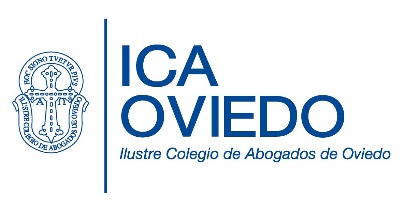 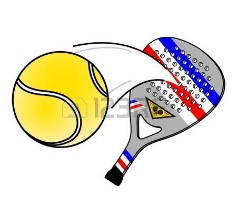 II TORNEO DE PADEL ICA OVIEDO24 - 25 DE NOVIEMBRE DE 2017 JUGADOR/A 1Nombre y apellidos: Colegiado/a:			Nº colegiado/a: No colegiado/a: Talla Polo Torneo: 	M 		L		XLAsiste Cena-Espicha día 26: JUGADOR/A 2Nombre y apellidos: Colegiado/a:			Nº colegiado/a: No colegiado/a: Talla Polo Torneo: 	M 		L		XLAsiste Cena-Espicha día 26: CATEGORÍA:		1ª		2ª		3ªCUOTA DE INSCRPCIÓN: 25 EUROS POR JUGADOR/ALa inscripción finaliza el 13 de noviembreRemitir: Justificante del ingreso y formulario de inscripción a tesoreria@icaoviedo.es CUENTA: CAJA RURAL ES30  3059  0001  19  2097644526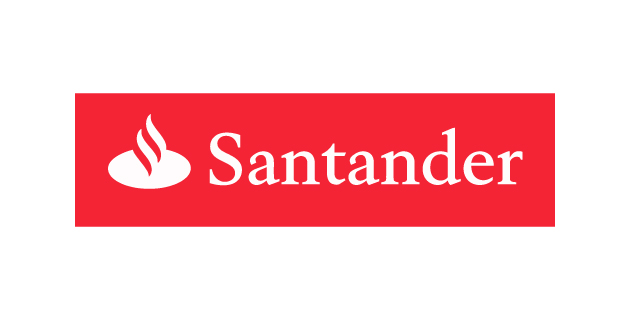 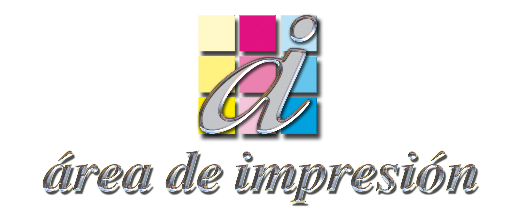 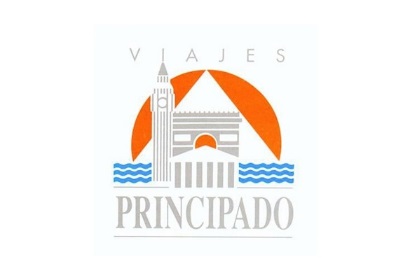 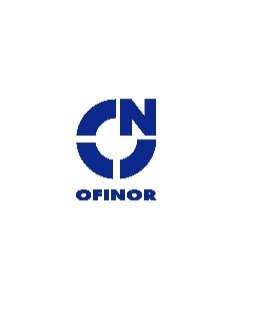 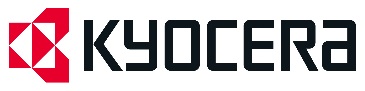 